RAJA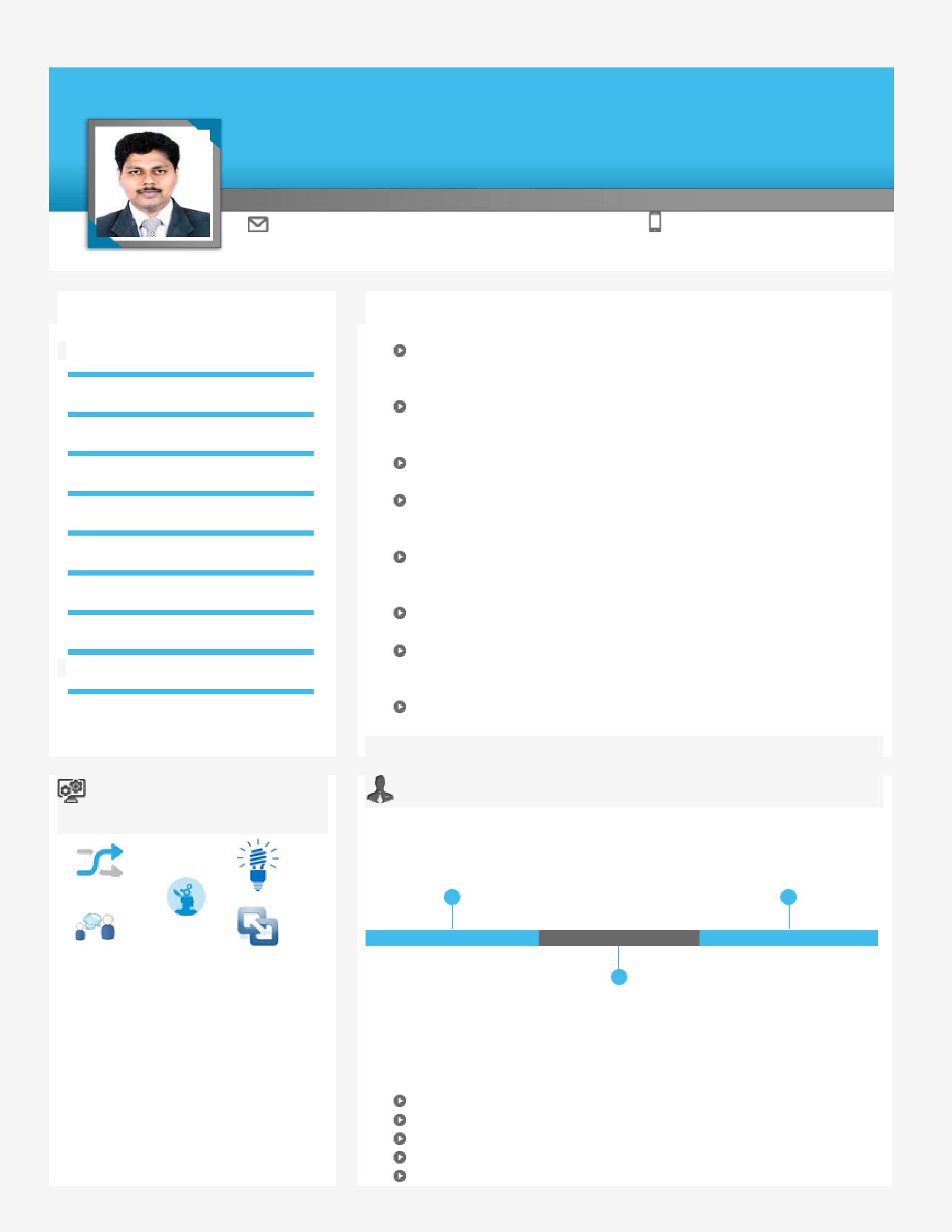 A versatile, high-energy professional with the merit of executing prestigious projects of large magnitude within strict time schedules, cost & quality.Project Execution	Construction Operations	Site OperationsRaja.378595@2freemail.com 	+971501685421 Key Skills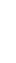 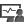 Project Execution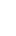 Resource ManagementConstruction OperationsSite OperationsTechnical SupportQuality & Safety OperationsCost OptimizationCommercial OperationsTeam Building & Leadership Profile Summary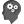 A competent professional with 20 years of experience in Project Execution, Construction Operations and Quality & Safety OperationsExcellence in managing project operations involving feasibility studies, enquiry generation, techno-commercial discussion, machine, material selection, plant layout and so onExperienced in managing construction operations as well as contract management activitiesProficient in inspecting field sites to observe and evaluating site conditions/feasibility for construction & availability of resources or facilities to collect field data & measurementsSkilled in ensuring compliance with various quality & safety maintenance guidelines at all stages to achieve cost reduction, waste reduction and ensure better project management Competent with the usage of various technologies like AutoCAD, 3D Studio Max, Photoshop and LisCADExpertise	in	constructing	high	rise	buildings;	successfullyworked  with  various  clients  like  Hasabi Real Estate, DamacProperties Co. LLC, Aecom, Al Batha Real Estate and so onA result-oriented individual with strong analytical, communication,interpersonal and organizational skills Education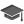 Civil Engineering DiplomaDiploma in AutoCADDiploma in 3D Studio MaxDiploma in Total Station SurveyDiploma in Photoshop Work Experience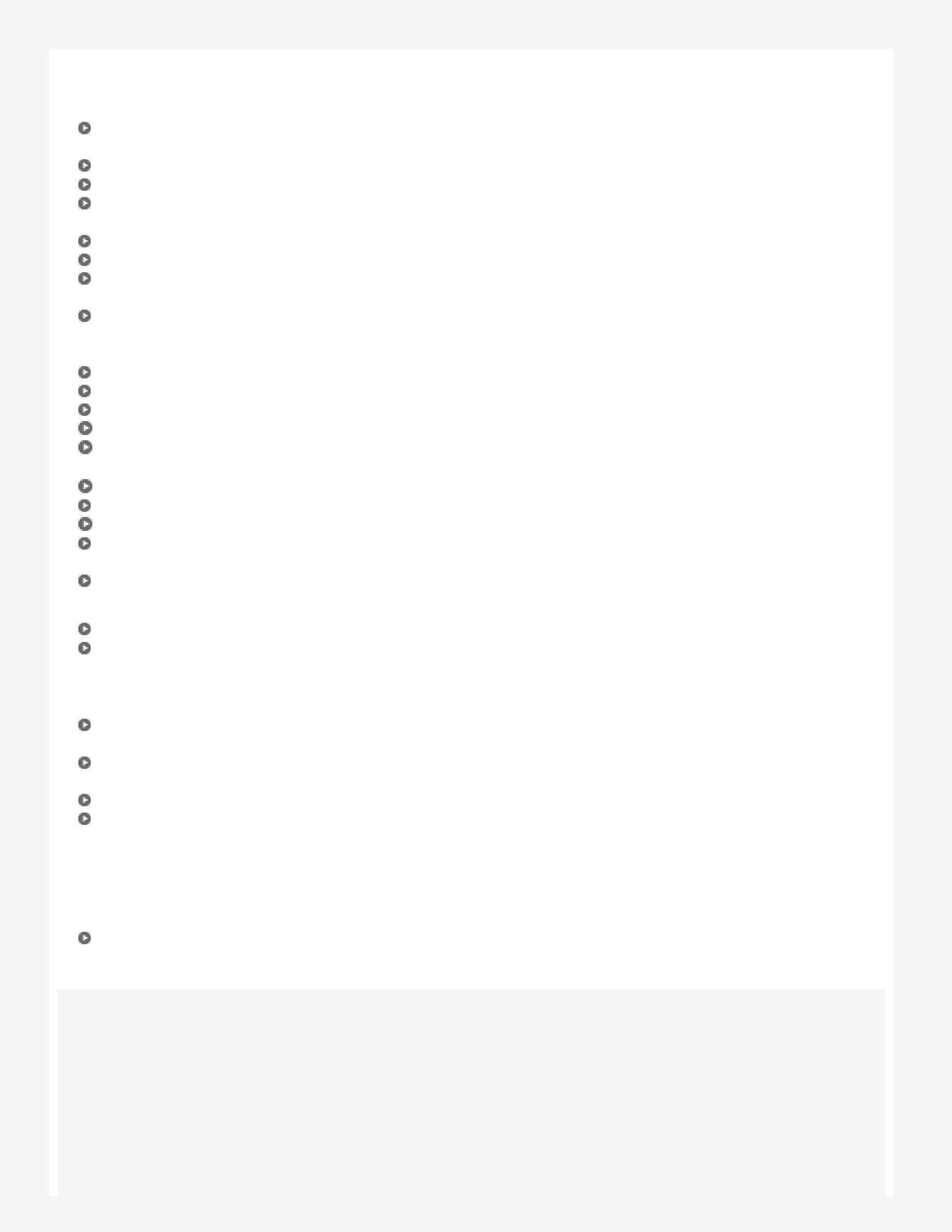 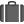 Since Apr’15 with Engineering Consortium Consulting Engineers, Dubai as Civil Engineer/Inspector Key Result Areas:Facilitating various activities including review specification, site supervision, construction operations as well as quality and safety operationsContributing in submitting periodical report & slab approval to the Dubai Municipality PortalWitnessing concrete plant trail mix test, third party lab concrete compressive test, site concrete test so onManaging site inspection requests (IR) raised by the Contractor; taking appropriate actions, for the mockup inspections, material inspections, reviewing material samples and site installation inspectionsExtending support in conducting daily site walk; issuing site observation reports / NCR for the non-conformities if any Identifying technical issues on site and resolving the same while coordinating with RE & Contractor EngineersPerforming preliminary review of prequalification documents, technical submittal, material submittal, method of statements, third party lab test reports, inspection test plan (ITP) and check listsConducting preliminary review of shop drawings, coordination drawings and as built drawings against contract drawings, revised drawings for authority submission, etc. as per specifications, local codes, statutory requirements and international best practiceCoordinating with clients, contractors & sub-contractors for ensuring smooth project executionExtending support in ensuring adherence standards of performance, quality, cost and safetyContributing in reviewing RFI and facilitating technical submittalsMonitoring quality of works & assessing site progress as per the quality of work progressUpdating progress markup plan for site progress; monitoring inspection progress of the project and preparingweekly / monthly reports with progress photos and reporting to the Resident Engineer Analyzing contractors ITP’s and quality plan with respect to discipline related worksManaging various activities like issuing site observations, field instructions as and NCR upon discussing with the RE/PM Contributing in verifying the payment applications against site progress of workFacilitating systematic execution of work; comparing with cash flow chart, S-curve, manpower histogram and coordinating with the contractor & various responsible agencies to complete their contractual obligation on timely basis Maintaining records for daily activities on site including progress photosSignificant Accomplishments:Successfully managed key projects like Al Garhoud Mixed–Use Development, Akoya Oxygen ,Bugatti Managed key clients like Aecom, Damac, Emmar Properties and Al Batha Real EstateOct’05 – Mar’15 with Sun Engineering & Contracting Co. L.L.C., Dubai as Civil Engineer Key Result Areas:Administered a team of Engineers & Supervisors; monitored execution of projects while reviewing architectural and structural drawingsManaged various activities like preparing shop drawings; reviewing specification, tender drawings, claims, contract conditions while facilitating the project staffLiaised with Consultant & Structural Engineer various Service Consultants to ensure smooth execution of project Coordinated the works to ensure successful hand-over of the projectPrevious ExperienceMay’96- Oct’05 with Skylark Builders, Kerala as Site Engineer (Contracting)IT SkillsProficient in MS-Office, LisCAD, Chief Architect and Internet Applications Personal Details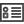 ANNEXURE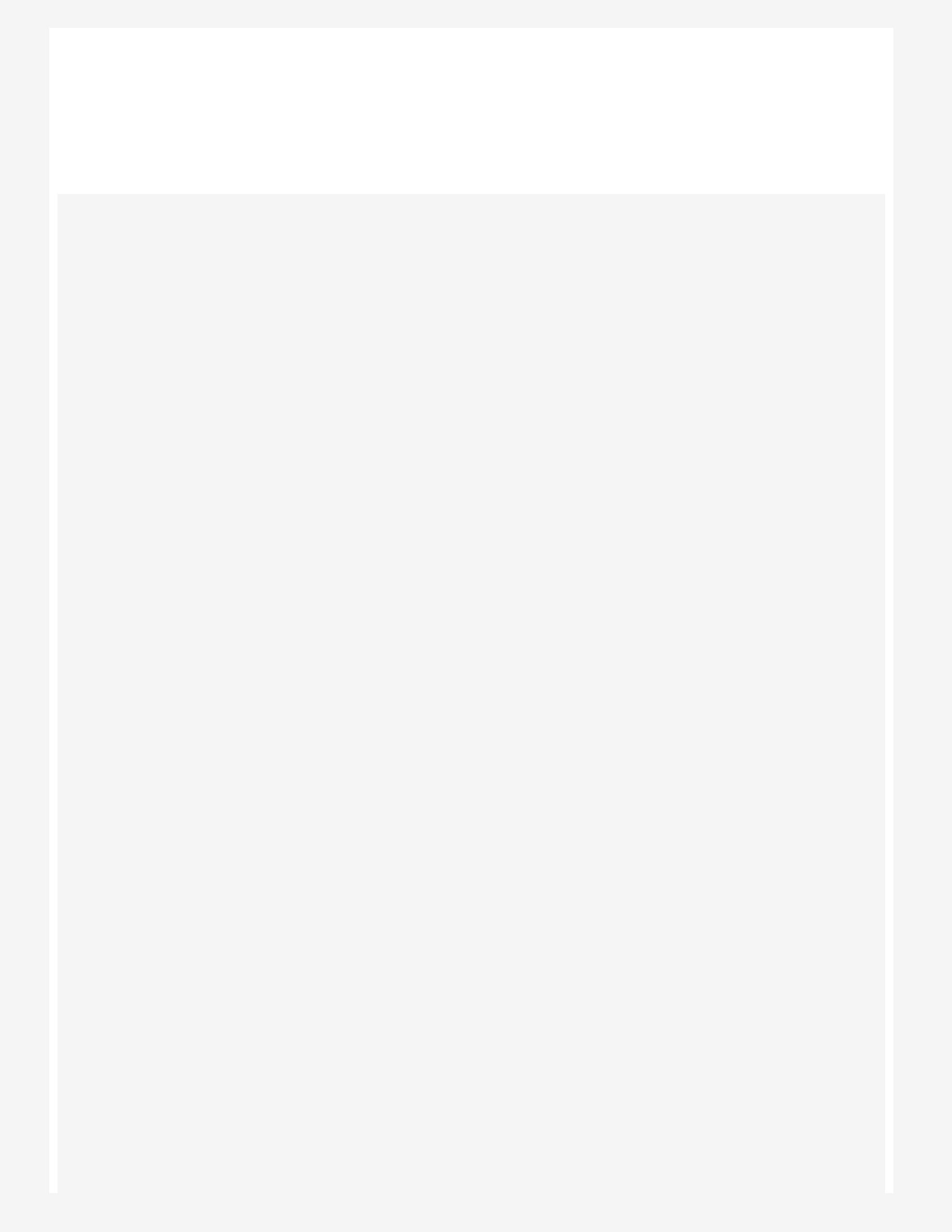 Projects Handled:Engineering Consortium Consulting EngineersSoft SkillsCareer TimelineSkylark Builders asEngineering ConsortiumSkylark Builders asEngineering ConsortiumSkylark Builders asConsulting Engineers asSite EngineerConsulting Engineers asSite EngineerCivil Engineer/InspectorCivil Engineer/InspectorCommunicatorInnovatorThinker1996-20052005- 2015Since 2015CollaboratorIntuitiveSun Engineering &Contracting Co. L.L.Cas Civil EngineerDate of Birth:16th September 1975Languages Known:English, Hindi,  Malayalam & TamilIndustry Preference:Consultancy/ContractingLocation Preference:Dubai, United Arab EmiratesVisa Status:Employment VisaNationality:IndianDriving License Detail:UAE Light Vehicle Driving License & possesses own carTitle:Al Garhoud Mixed–Use Development Project ( 3B+G+M+8+RF,Hotel project for ACCOR GROUP-3Star Hotel IBYS, 4Star Hotel Mercure Hotel and Service Apartment), Garhoud , Dubai, UAEClient:Hasabi Real EstatePMC:AECOMOperator:ACCORConsultant:Engineering Consortium consulting EngineersContractor:HLG-Habtoor Leighton GroupProject Cost:400 MillionTitle:216 G+1+R Villas at Akoya Oxygen Amazonia Cluster-P1, Phase-3, Dubai, U.A.E.Client:Front Line Investment Management Co.(Damac)Consultant:Engineering Consortium Consulting EngineersContractor:Simplex Infrastructures Ltd.Title:Bugatti VillaClient:Front Line Investment Management Co.(Damac)Consultant:Engineering Consortium Consulting EngineersTitle:Wild Flower 33 (nos.) G+1 Villas at Jumeirah Golf Estates, Dubai, UAEClient:Damac Properties Co. LLCConsultant:Engineering Consortium Consulting EngineersContractor:Al Rakha General ContractingTitle:2B+Ground+7 Floors+Roof Serviced Hotel ApartmentClient:Damac Properties Co. LLCConsultant:Engineering Consortium Consulting EngineersContractor:Civilco Civil Engineering & Contracting Co.Sun Engineering & Contracting Co. L.L.C.Sun Engineering & Contracting Co. L.L.C.Title:3B + G + 2P + 14 Typical Commercial & Office Building at Al Barsha, Dubai,  U.A.EClient:Mr. Nabeel Dawood MuradProject Cost:88 MillionTitle:G + 58 + HP Typical Residential Building & G+10P at Sheikh Sayed Road, DubaiClient:Sheikh Mohammad Rashid Al MakthumProject Cost:250 MillionTitle:3B+G+6P+44+HC Residential tower at Al Khan, SharjahClient:Al Batha Real EstateProject Cost:225 MillionTitle:5.G+4P+HC+MF+42 Typ. Residential building at Al Khan,Sharjah,Client:H.H Sheikha Fatima Bint MubarakProject Cost:210 MillionTitle:B+G+13Typ+HC+SP Commercial & Residential Building on Media City, DubaiClient:Eng. Adnan SafariniProject Cost:55 MillionTitle:2B+G+15 Residential Tower at Dubai MarinaClient:Emmar PropertiesProject Cost:50 MillionTitle:G+1  Villa at Al Barsha 3rd DubaiClient:Mr.Khalil Rashed Ali Al SulaityProject Cost:1.1 MillionTitle:2Building 4B+GP+12+Swimming Pool +GYM Residential Building at Culture Village, DubaiClient:RGM LimitedTitle:DOLCE VITA 1B+G+24 Floor + H.Club+Roof  Residential Tower at Dubai MarinaClient:Bella Vida LimitedTitle:Capital Bay 2B+G+2P+3rd (H.C)+16th Tower A+15th Tower B at Business Bay DubaiClient:DAMAC Star PropertiesTitle:Executive Bay 3B+G+3P+15th &17  at Business Bay DubaiClient:DAMAC Star PropertiesTitle:KBZF Wedding Hall at AL Fujairah, UAEClient:Sheikh Khalifa Bin Zayed Al Nahyan FoundationTitle:Burjside Blvd. Tower B+GF+3 Podium+43 Floors at Burj Khalifa District DubaiClient:DAMAC Star PropertiesTitle:KBZF Wedding Hall Al Bougha -Sector 9 at Umm Al Quwain, UAEClient:Sheikh Khalifa Bin Zayed Al Nahyan FoundationTitle:Al Jubail Market, Sharjah, UAEClient:Government of Sharjah Directorate of Public WorksTitle:KBZF Wedding Hall Al Rafaah, Ras Al Khaima, UAEClient:Sheikh Khalifa Bin Zayed Al Nahyan FoundationTitle:B+G+5 Floors, Dubai Industrial City -1, UAEClient:Dubai Industrial City